Негосударственное образовательное частное учреждение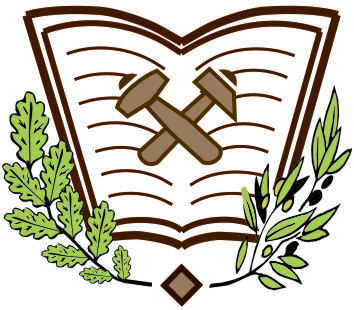         «Центр дополнительного образования		       «Горное образование»Юридический адрес: . Москва, ул. Тайнинская, д. 7Адрес для корреспонденции: . Москва, а/я 164Тел./факс (495) 641-00-45; e-mail:info@gorobr.ru; www.gorobr.ruИсх. № _______     от  _______________На №Руководителям образовательных организаций горного и нефтегазодобывающего профиляПри осуществлении Рособрнадзором контрольно-надзорных мероприятий за соблюдением лицензионных требований и условий при осуществлении образовательной деятельности, а также при проведении плановых и внеплановых проверок организаций, осуществляющих образовательную деятельность систематически выявляются нарушения лицензионных требований, среди которых одним из типичных нарушений является несоблюдение требований по обеспечению образовательного процесса печатными и электронными образовательными и информационными ресурсами.В соответствии с пп «е» п. 6 Положения о лицензировании образовательной деятельности, утв. постановлением Правительства Российской Федерации от 28 октября 2013 г. № 966 (далее – «Положение о лицензировании») одним из лицензионных требований к лицензиату при осуществлении образовательной деятельности является наличие печатных и электронных образовательных и информационных ресурсов по реализуемым в соответствии с лицензией образовательным программам, соответствующих требованиям федеральных государственных образовательных стандартов, федеральным государственным требованиям и (или) образовательным стандартам, в соответствии со статьей 18 Федерального закона «Об образовании в Российской Федерации»В соответствии с Письмом Рособрнадзора от 23.12.2011 № 05-4806 «О направлении Методических рекомендаций по организации и проведению контроля за соблюдением лицензиатом требований и условий при осуществлении образовательной деятельности» количество учебной, учебно-методической литературы и иных библиотечно-информационных ресурсов может быть подтверждено утвержденными списками литературы, библиотечными реестрами, балансовыми списками и т.п. Фактическое наличие указанных ресурсов, а также их состояние целесообразно проверить путем визуального осмотра. При проверке необходимо также учитывать наличие у лицензиата учебной, учебно-методической литературы и иных библиотечно-информационных ресурсов, хранящихся на электронных носителях.Рособрнадзор неоднократно обращал внимание на то, что в соответствии с п. 9 Положения о лицензировании повторное в течение 5 лет нарушение лицензиатом лицензионных требований и условий, предусмотренных пп «е» п. 6 данного Положения относятся к грубым нарушениям лицензионных требований и условий.В соответствии с Письмом ФАНО России от 19.11.2014 № 007-18.1-07/АМ-1540 «О лицензировании образовательной деятельности» образовательным организациям рекомендуется в целях соблюдения требований пп «е» п. 6 Положения о лицензировании при проверке Рособрнадзора подготовить и представить справку, подписанную руководителем организации - лицензиатом, о наличии печатных и электронных образовательных и информационных ресурсов, которые должны включать в себя:а) возможность доступа каждого обучающегося к одной или нескольким электронно-библиотечным системам и электронным библиотекам, содержащим издания основной литературы, перечисленные в рабочих программах дисциплин (модулей), практик, сформированным на основании прямых договорных отношений с правообладателями;б) возможность осуществления одновременного индивидуального доступа к электронно-библиотечным системам не менее 25% обучающихся;в) доступность для обучающихся не менее трех учебных и (или) научных электронных изданий по изучаемым дисциплинам, в том числе входящим в электронно-библиотечные системы;г) возможность доступа каждого обучающегося к современным профессиональным базам данных, информационно справочным системам и библиотечным фондам, формируемым по полному перечню дисциплин (модулей) образовательной программы;д) наличие необходимого комплекта лицензионного программного обеспечения, перечисленного в рабочих программах дисциплин (модулей), практик.Повышенное внимание к лицензионным требованиям по обеспечению образовательного процесса печатными и электронными образовательными и информационными ресурсами обусловлено важностью данного правового механизма при регулировании образовательной деятельности в Российской Федерации. Это подтверждается и неоднократным закреплением данного требования в базовом законодательстве об образовании. Например, в соответствии с п. 1 ст. 18 Федерального закона от 29.12.2012 № 273-ФЗ «Об образовании в Российской Федерации» (далее – ФЗ «Об образовании») в организациях, осуществляющих образовательную деятельность, в целях обеспечения реализации образовательных программ формируются библиотеки, в том числе цифровые (электронные) библиотеки, обеспечивающие доступ к профессиональным базам данных, информационным справочным и поисковым системам, а также иным информационным ресурсам. Библиотечный фонд должен быть укомплектован печатными и (или) электронными учебными изданиями (включая учебники и учебные пособия), методическими и периодическими изданиями по всем входящим в реализуемые основные образовательные программы учебным предметам, курсам, дисциплинам (модулям). В соответствии с пп. 20 п. 1 ст. 34 ФЗ «Об образовании» одним из основных прав обучающихся является бесплатное пользование библиотечно-информационными ресурсами, учебной, производственной, научной базой образовательной организации. Повышенные требования предъявляются к организациям, ориентирующимся на обучение в преимущественно электронной форме. Так в соответствии с п. 1 и 3 ст. 16 ФЗ «Об образовании» под электронным обучением понимается организация образовательной деятельности с применением содержащейся в базах данных и используемой при реализации образовательных программ информации и обеспечивающих ее обработку информационных технологий, технических средств, а также информационно-телекоммуникационных сетей, обеспечивающих передачу по линиям связи указанной информации, взаимодействие обучающихся и педагогических работников. Под дистанционными образовательными технологиями понимаются образовательные технологии, реализуемые в основном с применением информационно-телекоммуникационных сетей при опосредованном (на расстоянии) взаимодействии обучающихся и педагогических работников. При реализации образовательных программ с применением исключительно электронного обучения, дистанционных образовательных технологий в организации, осуществляющей образовательную деятельность, должны быть созданы условия для функционирования электронной информационно-образовательной среды, включающей в себя электронные информационные ресурсы, электронные образовательные ресурсы, совокупность информационных технологий, телекоммуникационных технологий, соответствующих технологических средств и обеспечивающей освоение обучающимися образовательных программ в полном объеме независимо от места нахождения обучающихся. Наличие электронных образовательных и информационных ресурсов является не только предметом проверок на соблюдения лицензионных требований, но все чаще становится критерием фактической состоятельности и эффективности образовательной организации. Например, в соответствии с Методическими указаниями по заполнению формы «Мониторинг по основным направлениям деятельности образовательной организации высшего образования за 2014 г. (форма № 1-Мониторинг)», утв. заместителем Министра образования и науки Российской Федерации А.А. Климовым от 10 марта 2015 г. № АК-15/05вн при осуществлении мониторинга по основным направлениям деятельности образовательной организации высшего образования одним из критериев мониторинга является наличии электронных библиотечных систем.НОЧУ ЦДО «Горное образование» осуществляет деятельность в области повышения квалификации и профессионального уровня специалистов организаций, осуществляющих недропользование, а также предоставляет услуги консалтинга и библиотечного обеспечения. Библиотечный фонд НОЧУ ЦДО «Горное образование» содержит уникальное собрание книг, статей, монографий и иных произведений горной тематики. Важной особенностью данного фонда, существенно отличающего его от аналогичных библиотечных систем, является тщательное соблюдение НОЧУ ЦДО «Горное образование» авторских прав на все материалы электронного библиотечного фонда. Услуги библиотечного обеспечения включают в себя: предоставление удалённого доступа к фондам библиотеки, своевременное информирование организаций о научных мероприятиях в области горного дела недропользования, предоставление ежеквартальных отчётов о существенных событиях и изменениях в горном законодательстве и горной промышленности. НОЧУ ЦДО «Горное образование» имеет большой опыт по обеспечению образовательных организаций электронными образовательными и информационными ресурсами с соблюдением требований законодательства об образовании и лицензионных требований.Ознакомиться с общими сведениями об электронных библиотечных ресурсах НОЧУ ЦДО «Горное образование» можно на сайте bibl.gorobr.ruРектор							       В.В. Грицков